Registrace žadatele z Programu na podporu lesních ekosystémů 2020 - 2025ŽADATEL	 V případě velkého podniku je pro posouzení motivačního účinku podpory nutno uvést popis situace, která nastane bez poskytnutí podpory *):1.  Nedošlo by k realizaci opatření nad rámec lesního zákona.						2. Nebylo by možné realizovat ekonomicky náročnější opatření pro zachování lesa, péči o les a obnovu lesa jako národního bohatství.3.  Zhoršily by se podmínky pro zavedení a úspěšnou realizaci trvale udržitelného hospodaření v lese.	4.  Neposkytnutí podpory nemá vliv na způsob hospodaření v lese.ČESTNÉ PROHLÁŠENÍProhlašuji, že jsem vlastník lesa nebo jiný oprávněný uživatel lesních pozemků (pachtýř, nájemce), na kterého se podle zvláštního právního předpisu vztahují práva a povinnosti vlastníka lesa a souhlasím se zveřejněním údajů stanovených v Programu. Prohlašuji, že veškeré údaje uvedené v této registraci jsou pravdivé, úplné a splňují podmínky Programu a že jsem si vědom právních následků uvedením nesprávných nebo neúplných údajů.*) hodící se zakroužkujtePodací místoReg. čísloOtisk razítka podacího místaKrajský úřad Olomouckého kraje, Jeremenkova 1191/40a, 779 00 Olomouc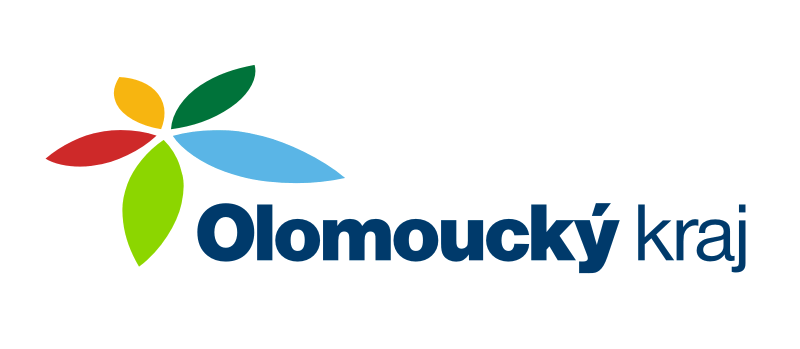 1. Kód žadatele2. Datum narození                      Rodné číslo2. Datum narození                      Rodné číslo3. IČO 4. DIČ 5. Plátce DPH5. Plátce DPHANONE6. Titul před7. Příjmení žadatele8. Jméno žadatele9. Titul za10. Obchodní firma nebo název právnické osoby11.Kategorie podniku *)                          malý          střední            velký12.Titul před13. Příjmení zástupce právnické osoby14. Jméno zástupce právnické osoby15. Titul za16. Obec17. Část obce18. Městská část19. PSČ20. Ulice21. Č .popisné22. Č. orientační23. E-mail24. Telefon25.Název  podniku / žadatele26.Rok realizace prací 27. Umístění projektu kód LHC28. Termín  zahájení prací29. Termín  ukončení prací30. Předmět dotace                                                                                                             31. Technické jednotky 31. Technické jednotky 31. Technické jednotky 32. Výdaje projektu32. Výdaje projektuUmělá obnova sadbou  smrkem ztepilým - plánovaný počet kusůUmělá obnova sadbou  smrkem ztepilým - plánovaný počet kusůksksKčKč33.    Předpokládaný požadavek celkem (celková výše veřejného financování) (Kč)34. Místo35. Dne36. Podpis žadatele37. Otisk razítka žadateleVÝSLEDEK POSOUZENÍ ODBOREM ŽIVOTNÍHO PROSTŘEDÍ A ZEMĚDĚLSTVÍVÝSLEDEK POSOUZENÍ ODBOREM ŽIVOTNÍHO PROSTŘEDÍ A ZEMĚDĚLSTVÍVÝSLEDEK POSOUZENÍ ODBOREM ŽIVOTNÍHO PROSTŘEDÍ A ZEMĚDĚLSTVÍVÝSLEDEK POSOUZENÍ ODBOREM ŽIVOTNÍHO PROSTŘEDÍ A ZEMĚDĚLSTVÍVÝSLEDEK POSOUZENÍ ODBOREM ŽIVOTNÍHO PROSTŘEDÍ A ZEMĚDĚLSTVÍVÝSLEDEK POSOUZENÍ ODBOREM ŽIVOTNÍHO PROSTŘEDÍ A ZEMĚDĚLSTVÍMotivační účinek poskytnuté podpory *)Dne Vyřídil (podpis referenta)      Ano                 Ne